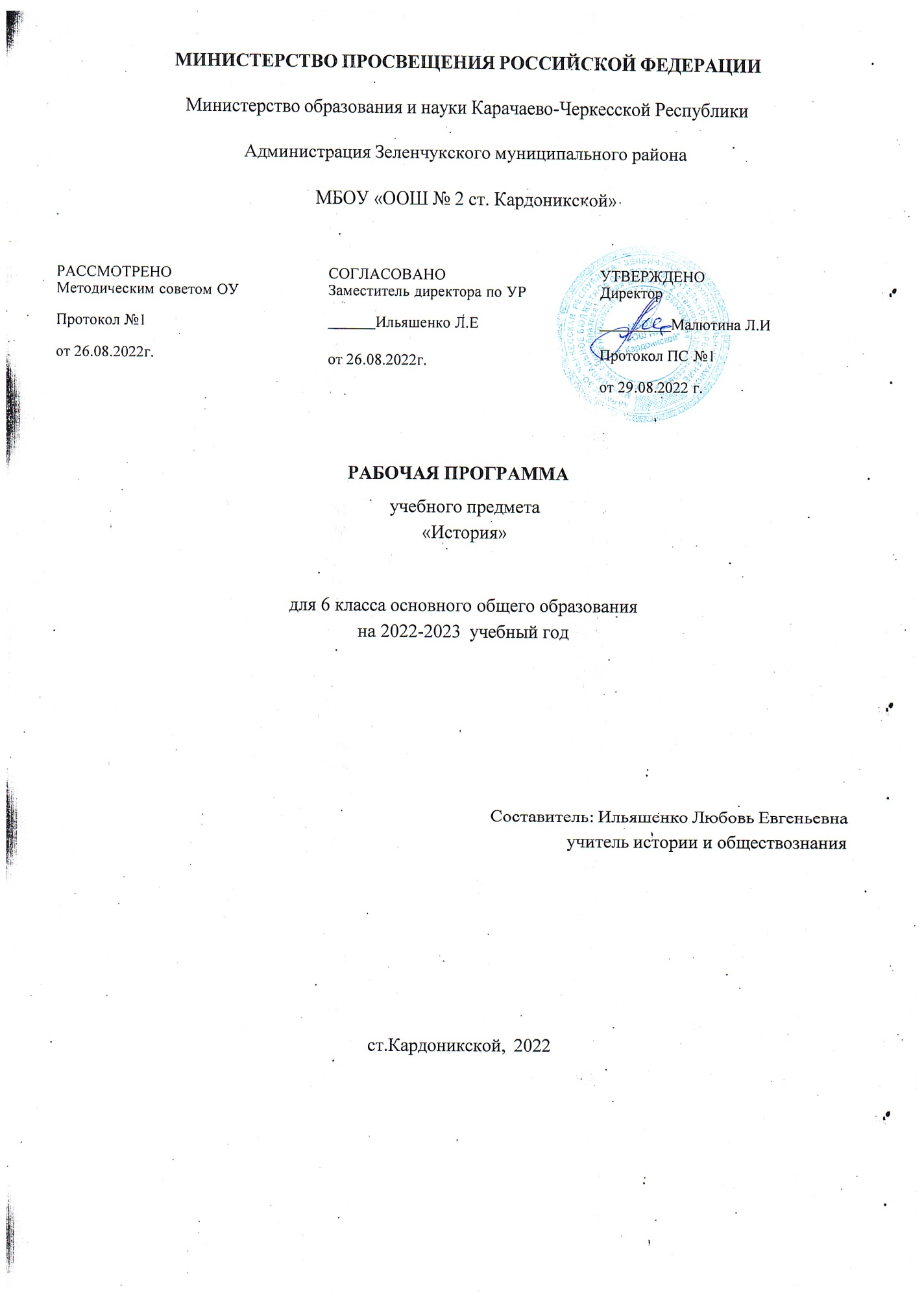 ПОЯСНИТЕЛЬНАЯЗАПИСКАОБЩАЯХАРАКТЕРИСТИКАУЧЕБНОГОПРЕДМЕТА«ИСТОРИЯ»Место предмета «История» в системе школьного образования определяется его познавательным имировоззренческим значением, воспитательным потенциалом, вкладом в становление личностимолодого человека. История представляет собирательную картину жизни людей во времени, ихсоциального, созидательного, нравственного опыта. Она служит важным ресурсомсамоидентификации личности в окружающем социуме, культурной среде от уровня семьи до уровнясвоей страны и мира в целом. История дает возможность познания и понимания человека и обществавсвязи прошлого, настоящего и будущего.ЦЕЛИИЗУЧЕНИЯУЧЕБНОГОПРЕДМЕТА«ИСТОРИЯЦелью школьного исторического образования является формирование и развитие личностишкольника, способного к самоидентификации и определению своих ценностных ориентиров наоснове осмысления и освоения исторического опыта своей страны и человечества в целом, активно итворчески применяющего исторические знания и предметные умения в учебной и социальнойпрактике.Даннаяцельпредполагаетформированиеуобучающихсяцелостнойкартиныроссийскойи мировой истории, понимание места и роли современной России в мире, важности вклада каждого еенарода, его культуры в общую историю страны и мировую историю, формирование личностнойпозициипо отношениюкпрошлому и настоящему Отечества.Задачи изучения истории в 6 классеопределяются Федеральными государственнымиобразовательнымистандартами(всоответствиисФЗ-273«Обобразовании»).Ключевымизадачамиявляются:формирование у молодого поколения ориентиров для гражданской, этнонациональной,социальной,культурной самоидентификациивокружающеммире;овладение знаниями об основных этапах развития человеческого общества, при особомвниманиикместу ироли Россииво всемирно-историческомпроцессе;развитиеспособностейучащихсяанализироватьсодержащуюсявразличныхисточникахинформациюособытияхиявленияхпрошлогоинастоящего,рассматриватьсобытиявсоответствииспринципомисторизма,вихдинамике,взаимосвязиивзаимообусловленности;формирование у школьников умений применять исторические знания в учебной ивнешкольной деятельности, в современном поликультурном, полиэтничном имногоконфессиональном обществе (Концепция преподавания учебного курса «История России» вобразовательных организациях Российской Федерации, реализующих основныеобщеобразовательныепрограммы//Преподаваниеисториииобществознаниявшколе.—2020.— №8.— С. 7—8).МЕСТОУЧЕБНОГОПРЕДМЕТА«ИСТОРИЯ»ВУЧЕБНОМПЛАНЕВ соответствии с учебным планом общее количество времени на учебный года обучения в 6 классесоставляет68часов.Недельнаянагрузкасоставляет2часа,при34учебныхнеделях.СОДЕРЖАНИЕУЧЕБНОГОПРЕДМЕТАВСЕОБЩАЯИСТОРИЯ.ИСТОРИЯСРЕДНИХВЕКОВВведениеСредниевека:понятие,хронологическиерамкиипериодизацияСредневековья.НародыЕвропывраннееСредневековьеПадение Западной Римской империи и образование варварских королевств. Завоевание франкамиГаллии. Хлодвиг. Усиление королевской власти. Салическая правда. Принятие франкамихристианства.Франкское государство в VIII—IX вв. Усиление власти майордомов. Карл Мартелл и его военнаяреформа.ЗавоеванияКарлаВеликого.Управлениеимперией.«Каролингскоевозрождение».Верденскийраздел,егопричиныизначение.Образование государств во Франции, Германии, Италии. Священная Римская империя. Британия иИрландия в раннее Средневековье. Норманны: общественный строй, завоевания. Ранние славянскиегосударства. Возникновение Венгерского королевства. Христианизация Европы. Светские правителии папы.ВизантийскаяимпериявVI—ХIвв.Территория, население империи ромеев. Византийские императоры; Юстиниан. Кодификациязаконов.ВнешняяполитикаВизантии.Византияиславяне.Властьимператораицерковь.Церковныесоборы. Культура Византии. Образование и книжное дело. Художественная культура (архитектура,мозаика,фреска, иконопись).АрабывVI—ХIвв.Природные условия Аравийского полуострова. Основные занятия арабов. Традиционные верования.Пророк Мухаммад и возникновение ислама. Хиджра. Победа новой веры. Коран. Завоевания арабов.Арабский халифат, его расцвет и распад. Культура исламского мира. Образование и наука. Рольарабскогоязыка. Расцветлитературы иискусства. Архитектура.СредневековоеевропейскоеобществоАграрное производство. Натуральное хозяйство. Феодальное землевладение. Знать и рыцарство:социальный статус, образ жизни. Замок сеньора. Куртуазная культура. Крестьянство: зависимость отсеньора,повинности, условияжизни.Крестьянскаяобщина.Города — центры ремесла, торговли, культуры. Население городов. Цехи и гильдии. Городскоеуправление. Борьба городов за самоуправление. Средневековые города-республики. Развитиеторговли. Ярмарки. Торговые пути в Средиземноморье и на Балтике. Ганза. Облик средневековыхгородов.Образжизни и бытгорожан.Церковь и духовенство. Разделение христианства на католицизм и православие. Борьба пап занезависимость церкви от светской власти. Крестовые походы: цели, участники, итоги. Духовно-рыцарскиеордены.Ереси:причинывозникновенияираспространения.Преследованиееретиков.ГосударстваЕвропывХII—ХVвв.Усиление королевской власти в странах Западной Европы. Сословно-представительная монархия.ОбразованиецентрализованныхгосударстввАнглии,Франции.Столетняявойна;Ж.Д’Арк.Священная Римская империя в ХII—ХV вв. Польско-литовское государство в XIV—XV вв.РеконкистаиобразованиецентрализованныхгосударствнаПиренейскомполу-острове.Итальянскиегосударства в XII—XV вв. Развитие экономики в европейских странах в период зрелогоСредневековья.ОбострениесоциальныхпротиворечийвХIVв.(Жакерия,восстаниеУотаТайлера).ГуситскоедвижениевЧехии.Византийская империя и славянские государства в ХII—ХV вв. Экспансия турок-османов.ОсманскиезавоеваниянаБалканах. ПадениеКонстантинополя.КультурасредневековойЕвропыПредставления средневекового человека о мире. Место религии в жизни человека и общества.Образование:школыиуниверситеты.Сословныйхарактеркультуры.Средневековыйэпос.Рыцарскаялитература. Городской и крестьянский фольклор. Романский и готический стили в художественнойкультуре. Развитие знаний о природе и человеке. Гуманизм. Раннее Возрождение: художники и ихтворения.Изобретение европейскогокнигопечатания;И.Гутенберг.СтраныВостокавСредниевекаОсманская империя: завоевания турок-османов (Балканы, падение Византии), управление империей,положение покоренных народов. Монгольская держава: общественный строй монгольских племен,завоевания Чингисхана и его потомков, управление подчиненными территориями. Китай: империи,правители и подданные, борьба против завоевателей. Япония в Средние века: образованиегосударства, власть императоров и управление сегунов. Индия: раздробленность индийских княжеств,вторжениемусульман, Делийский султанат.КультуранародовВостока.Литература.Архитектура.Традиционныеискусстваиремесла.ГосударствадоколумбовойАмерикивСредниевекаЦивилизации майя, ацтеков и инков: общественный строй, религиозные верования, культура.Появлениеевропейских завоевателей.ОбобщениеИсторическоеикультурноенаследиеСреднихвеков.ИСТОРИЯРОССИИ.ОТРУСИКРОССИЙСКОМУГОСУДАРСТВУВведениеРоль и место России в мировой истории. Проблемы периодизации российской истории. Источникипоистории России.Народыигосударстванатерриториинашейстранывдревности.ВосточнаяЕвропавсерединеI тыс. н. э.Заселение территории нашей страны человеком. Палеолитическое искусство. ПетроглифыБеломорья и Онежского озера. Особенности перехода от присваивающего хозяйства кпроизводящему.Ареалыдревнейшегоземледелияискотоводства.Появлениеметаллическихорудийи их влияние на первобытное общество. Центры древнейшей металлургии. Кочевые обществаевразийских степей в эпоху бронзы и раннем железном веке. Степь и ее роль в распространениикультурныхвзаимовлияний.Появление первоговмиреколесного транспорта.Народы, проживавшие на этой территории до середины I тыс. до н. э. Скифы и скифская культура.Античныегорода-государстваСеверногоПричерноморья.Боспорскоецарство.Пантикапей.АнтичныйХерсонес.СкифскоецарствовКрыму.Дербент.Великое переселение народов. Миграция готов. Нашествие гуннов. Вопрос о славянской прародинеи происхождении славян. Расселение славян, их разделение на три ветви — восточных, западных июжных. Славянские общности Восточной Европы. Их соседи — балты и финно-угры. Хозяйствовосточных славян, их общественный строй и политическая организация. Возникновение княжескойвласти.Традиционные верования.СтраныинародыВосточнойЕвропы,СибирииДальнегоВостока.Тюркскийкаганат.Хазарскийкаганат.ВолжскаяБулгария.РусьвIX—началеXIIв.Образование государства Русь. Исторические условия складывания русской государственности:природно-климатическийфакториполитическиепроцессывЕвропевконцеIтыс.н.э.Формированиеновойполитическойиэтническойкартыконтинента.Первые известия о Руси. Проблема образования государства Русь. Скандинавы на Руси. НачалодинастииРюриковичей.Формирование территории государства Русь. Дань и полюдье. Первые русские князья. Отношения сВизантийской империей, странами Центральной, Западной и Северной Европы, кочевникамиевропейских степей. Русь в международной торговле. Путь «из варяг в греки». Волжский торговыйпуть.Языческий пантеон.Принятиехристианстваиегозначение.ВизантийскоенаследиенаРуси.Русь в конце X — начале XII в. Территория и население государства Русь/Русская земля.Крупнейшие города Руси. Новгород как центр освоения Севера Восточной Европы, колонизацияРусской равнины. Территориально-политическая структура Руси, волости. Органы власти: князь,посадник, тысяцкий, вече. Внутриполитическое развитие. Борьба за власть между сыновьямиВладимираСвятого.ЯрославМудрый.РусьприЯрославичах.ВладимирМономах.Русскаяцерковь.Общественный строй Руси: дискуссии в исторической науке. Князья, дружина. Духовенство.Городское население. Купцы. Категории рядового и зависимого населения. Древнерусское право:РусскаяПравда, церковные уставы.Русь в социально-политическом контексте Евразии. Внешняя политика и международные связи:отношения с Византией, печенегами, половцами (Дешт-и-Кипчак), странами Центральной, Западной иСевернойЕвропы. Херсонесвкультурныхконтактах Руси иВизантии.Культурное пространство. Русь в общеевропейском культурном контексте. Картина мирасредневековогочеловека.Повседневнаяжизнь,сельскийигородскойбыт.Положениеженщины.Детии их воспитание. Календарьихронология.Культура Руси. Формирование единого культурного пространства. Кирилло-мефодиевская традицияна Руси. Письменность. Распространение грамотности, берестяные грамоты. «Новгородскаяпсалтирь». «Остромирово Евангелие». Появление древнерусской литературы. «Слово о Законе иБлагодати».Произведениялетописногожанра.«Повестьвременныхлет».Первыерусскиежития.Произведения Владимира Мономаха. Иконопись. Искусство книги. Архитектура. Начало храмовогостроительства: Десятинная церковь, София Киевская, София Новгородская. Материальная культура.Ремесло.Военное дело и оружие.РусьвсерединеXII—началеXIIIв.Формирование системы земель — самостоятельных государств. Важнейшие земли, управляемыеветвями княжеского рода Рюриковичей: Черниговская, Смоленская, Галицкая, Волынская,Суздальская. Земли, имевшие особый статус: Киевская и Новгородская. Эволюция общественногострояи права;внешняяполитикарусских земель.Формирование региональных центров культуры: летописание и памятники литературы: Киево-Печерский патерик, моление Даниила Заточника, «Слово о полку Игореве». Белокаменные храмыСеверо-Восточной Руси: Успенский собор во Владимире, церковь Покрова на Нерли, ГеоргиевскийсоборЮрьева-Польского.РусскиеземлииихсоседивсерединеXIII—XIVв.Возникновение Монгольской империи. Завоевания Чингисхана и его потомков. Походы Батыя наВосточнуюЕвропу.ВозникновениеЗолотойОрды.Судьбырусскихземельпослемонгольскогонашествия. Система зависимости русских земель от ордынских ханов (так называемое ордынскоеиго).Южныеизападныерусскиеземли.ВозникновениеЛитовскогогосударстваивключениевегосоставчастирусскихземель.Северо-западныеземли:НовгородскаяиПсковская.ПолитическийстройНовгородаи Пскова.Рольвече икнязя. НовгородинемецкаяГанза.Ордена крестоносцев и борьба с их экспансией на западных границах Руси. Александр Невский.Взаимоотношения с Ордой. Княжества Северо-Восточной Руси. Борьба за великое княжениеВладимирское. Противостояние Твери и Москвы. Усиление Московского княжества. ДмитрийДонской.Куликовскаябитва.Закреплениепервенствующегоположениямосковскихкнязей.Перенос митрополичьей кафедры в Москву. Роль Православной церкви в ордынский период русскойистории.СвятительАлексийМосковский ипреподобныйСергий Радонежский.Народы и государства степной зоны Восточной Европы и Сибири в XIII—XV вв. Золотая орда:государственный строй, население, экономика, культура. Города и кочевые степи. Принятие ислама.Ослаблениегосударства вовторойполовине XIVв., нашествиеТимура.Распад Золотой Орды, образование татарских ханств. Казанское ханство. Сибирское ханство.Астраханское ханство. Ногайская Орда. Крымское ханство. Касимовское ханство. Народы СеверногоКавказа. Итальянские фактории Причерноморья (Каффа, Тана, Солдайя и др.) и их роль в системеторговыхи политических связейРуси с Западоми Востоком.Культурное пространство. Изменения в представлениях о картине мира в Евразии в связи сзавершением монгольских завоеваний. Культурное взаимодействие цивилизаций. Межкультурныесвязи и коммуникации (взаимодействие и взаимовлияние русской культуры и культур народовЕвразии). Летописание. Литературные памятники Куликовского цикла. Жития. ЕпифанийПремудрый.Архитектура.КаменныесоборыКремля.Изобразительноеискусство.ФеофанГрек.АндрейРублев.ФормированиеединогоРусскогогосударствавXVв.Борьба за русские земли между Литовским и Московским государствами. Объединение русскихземельвокругМосквы.МеждоусобнаявойнавМосковскомкняжествевторойчетвертиXVв.ВасилийТемный. Новгород и Псков в XV в.: политический строй, отношения с Москвой, Ливонским орденом,Ганзой, Великим княжеством Литовским. Падение Византии и рост церковно-политической ролиМосквывправославноммире.Теория«Москва—третийРим».ИванIII.ПрисоединениеНовгородаи Твери. Ликвидация зависимости от Орды. Расширение международных связей Московскогогосударства. Принятие общерусского Судебника. Формирование аппарата управления единогогосударства. Перемены в устройстве двора великого князя: новая государственная символика;царскийтитулирегалии;дворцовоеицерковноестроительство.МосковскийКремль.Культурноепространство.Изменениявосприятиямира.Сакрализациявеликокняжескойвласти.Флорентийская уния. Установление автокефалии Русской церкви. Внутрицерковная борьба(иосифляне и нестяжатели). Ереси. Геннадиевская Библия. Развитие культуры единого Русскогогосударства. Летописание: общерусское и региональное. Житийная литература. «Хожение за триморя»АфанасияНикитина.Архитектура.Русскаяиконакакфеноменмировогоискусства.Повседневнаяжизньгорожанисельскихжителейвдревнерусскийираннемосковскийпериоды.Наш край с древнейших времен до конца XV в. (Материал по истории своего края привлекается прирассмотренииключевых событийи процессовотечественной истории).ОбобщениеПЛАНИРУЕМЫЕРЕЗУЛЬТАТЫИзучение истории в 6 классе направлено на достижение обучающимися личностных,метапредметныхипредметныхрезультатовосвоенияучебногопредмета.ЛИЧНОСТНЫЕРЕЗУЛЬТАТЫКважнейшимличностнымрезультатамизученияисториивосновнойобщеобразовательнойшколе в соответствии с требованиями ФГОС ООО (2021) относятся следующие убеждения икачества:в сфере патриотического воспитания: осознание российской гражданской идентичности вполикультурном и многоконфессиональном обществе, проявление интереса к познанию родногоязыка, истории, культуры Российской Федерации, своего края, народов России; ценностноеотношение к достижениям своей Родины — России, к науке, искусству, спорту, технологиям, боевымподвигам и трудовым достижениям народа; уважение к символам России, государственнымпраздникам, историческому и природному наследию и памятникам, традициям разных народов,проживающихвродной стране;в сфере гражданского воспитания: осмысление исторической традиции и примеров гражданскогослужения Отечеству; готовность к выполнению обязанностей гражданина и реализации его прав;уважение прав, свобод и законных интересов других людей; активное участие в жизни семьи,образовательной организации, местного сообщества, родного края, страны; неприятие любых формэкстремизма,дискриминации;неприятиедействий,наносящихущербсоциальнойиприроднойсреде;в духовно-нравственной сфере: представление о традиционных духовно-нравственных ценностяхнародов России; ориентация на моральные ценности и нормы современного российского общества вситуациях нравственного выбора; готовность оценивать свое поведение и поступки, а такжеповедение и поступки других людей с позиции нравственных и правовых норм с учетом осознанияпоследствийпоступков;активноенеприятие асоциальныхпоступков;в понимании ценности научного познания: осмысление значения истории как знания о развитиичеловека и общества, о социальном, культурном и нравственном опыте предшествующих поколений;овладениенавыкамипознанияиоценкисобытийпрошлогоспозицийисторизма;формированиеи сохранение интереса к истории как важной составляющей современного общественного сознания;всфереэстетическоговоспитания:представлениеокультурноммногообразиисвоейстраныи мира; осознание важности культуры как воплощения ценностей общества и средствакоммуникации; понимание ценности отечественного и мирового искусства, роли этническихкультурныхтрадицийинародноготворчества;уважениеккультуресвоегоидругихнародов;в формировании ценностного отношения к жизни и здоровью: осознание ценности жизни инеобходимости ее сохранения (в том числе — на основе примеров из истории); представление обидеалах гармоничного физического и духовного развития человека в исторических обществах (вантичноммире, эпоху Возрождения)ивсовременнуюэпоху;в сфере трудового воспитания: понимание на основе знания истории значения трудовойдеятельности людей как источника развития человека и общества; представление о разнообразиисуществовавших в прошлом и современных профессий; уважение к труду и результатам трудовойдеятельности человека; определение сферы профессионально-ориентированных интересов,построениеиндивидуальнойтраектории образованияи жизненныхпланов;всфереэкологическоговоспитания:осмыслениеисторическогоопытавзаимодействиялюдейс природной средой; осознание глобального характера экологических проблем современного мира инеобходимости защиты окружающей среды; активное неприятие действий, приносящих вредокружающейсреде;готовностькучастиювпрактическойдеятельностиэкологическойнаправленности.в сфере адаптации к меняющимся условиям социальной и природной среды: представления обизменениях природной и социальной среды в истории, об опыте адаптации людей к новымжизненным условиям, о значении совместной деятельности для конструктивного ответа наприродныеи социальные вызовы.МЕТАПРЕДМЕТНЫЕРЕЗУЛЬТАТЫМетапредметные результаты изучения истории в основной школе выражаются в следующихкачествахи действиях.Всфереуниверсальныхучебныхпознавательныхдействий:владение базовыми логическими действиями: систематизировать и обобщать исторические факты (вформе таблиц, схем); выявлять характерные признаки исторических явлений; раскрывать причинно-следственные связи событий; сравнивать события, ситуации, выявляя общие черты и различия;формулироватьи обосновыватьвыводы;владение базовыми исследовательскими действиями: определять познавательную задачу; намечатьпуть ее решения и осуществлять подбор исторического материала, объекта; систематизировать ианализировать исторические факты, осуществлять реконструкцию исторических событий; соотноситьполученный результат с имеющимся знанием; определять новизну и обоснованность полученногорезультата; представлять результаты своей деятельности в различных формах (сообщение, эссе,презентация,реферат, учебный проекти др.);работасинформацией:осуществлятьанализучебнойивнеучебнойисторическойинформации(учебник,текстыисторическихисточников,научно-популярнаялитература,интернет-ресурсыидр.)—извлекатьинформациюизисточника;различатьвидыисточниковисторическойинформации;высказывать суждение о достоверности и значении информации источника (по критериям,предложеннымучителем илисформулированным самостоятельно).Всфереуниверсальныхучебныхкоммуникативныхдействий:общение: представлять особенности взаимодействия людей в исторических обществах исовременном мире; участвовать в обсуждении событий и личностей прошлого, раскрывать различие исходство высказываемых оценок; выражать и аргументировать свою точку зрения в устномвысказывании, письменном тексте; публично представлять результаты выполненного исследования,проекта; осваивать и применять правила межкультурного взаимодействия в школе и социальномокружении;осуществление совместной деятельности: осознавать на основе исторических примеров значениесовместной работы как эффективного средства достижения поставленных целей; планировать иосуществлять совместную работу, коллективные учебные проекты по истории, в том числе — нарегиональном материале; определять свое участие в общей работе и координировать свои действия сдругимичленамикоманды;оцениватьполученныерезультатыисвойвкладвобщуюработу.Всфереуниверсальныхучебныхрегулятивныхдействий:владениеприемамисамоорганизациисвоейучебнойиобщественнойработы(выявлениепроблемы,требующейрешения;составлениепланадействийиопределениеспособарешения);владение приемами самоконтроля — осуществление самоконтроля, рефлексии и самооценкиполученных результатов; способность вносить коррективы в свою работу с учетом установленныхошибок,возникших трудностей.Всфереэмоциональногоинтеллекта,пониманиясебяидругих:выявлять на примерах исторических ситуаций роль эмоций в отношениях между людьми;ставитьсебянаместодругогочеловека,пониматьмотивыдействийдругого(висторическихситуацияхиокружающейдействительности);регулировать способ выражения своих эмоций с учетом позиций и мнений других участниковобщения.ПРЕДМЕТНЫЕРЕЗУЛЬТАТЫЗнаниехронологии,работасхронологией:называтьдатыважнейшихсобытийСредневековья,определятьихпринадлежностьквеку,историческомупериоду;называть этапы отечественной и всеобщей истории Средних веков, их хронологические рамки(периодыСредневековья,этапыстановленияиразвитияРусскогогосударства);устанавливатьдлительностьисинхронностьсобытийисторииРусиивсеобщейистории.Знаниеисторическихфактов,работасфактами:указывать(называть)место,обстоятельства,участников,результатыважнейшихсобытийотечественнойи всеобщейистории эпохиСредневековья;группировать, систематизировать факты по заданному признаку (составление систематическихтаблиц).Работасисторическойкартой:находитьипоказыватьнакартеисторическиеобъекты,используялегендукарты;даватьсловесноеописаниеих местоположения;извлекать из карты информацию о территории, экономических и культурных центрах Руси и другихгосударств в Средние века, о направлениях крупнейших передвижений людей — походов,завоеваний,колонизаций,о ключевыхсобытиях средневековойистории.Работасисторическимиисточниками:различать основные виды письменных источников Средневековья (летописи, хроники,законодательныеакты,духовнаялитература,источникиличногопроисхождения);характеризоватьавторство,время,местосозданияисточника;выделять в тексте письменного источника исторические описания (хода событий, действий людей)иобъяснения(причин,сущности, последствийисторических событий);находить в визуальном источнике и вещественном памятнике ключевые символы, образы;характеризоватьпозициюавтораписьменногоивизуальногоисторическогоисточника.Историческоеописание(реконструкция):рассказыватьоключевыхсобытияхотечественнойивсеобщейисториивэпохуСредневековья,ихучастниках;составлятькраткуюхарактеристику(историческийпортрет)известныхдеятелейотечественнойивсеобщей истории средневековой эпохи (известные биографические сведения, личные качества,основныедеяния);рассказыватьобобразежизниразличныхгруппнаселениявсредневековыхобществахнаРусиивдругихстранах;представлятьописаниепамятниковматериальнойихудожественнойкультурыизучаемойэпохи.Анализ,объяснениеисторическихсобытий,явлений:раскрывать существенные черты: а) экономических и социальных отношений и политическогостроя на Руси и в других государствах; б) ценностей, господствовавших в средневековых обществах,представленийсредневекового человека о мире;объяснятьсмыслключевыхпонятий,относящихсякданнойэпохеотечественнойивсеобщейистории,конкретизироватьих напримерахисторических событий,ситуаций;объяснять причины и следствия важнейших событий отечественной и всеобщей истории эпохиСредневековья:а)находитьвучебникеиизлагатьсужденияопричинахиследствияхисторическихсобытий; б) соотносить объяснение причин и следствий событий, представленное в несколькихтекстах;проводить синхронизацию и сопоставление однотипных событий и процессов отечественной ивсеобщейистории(попредложенномуплану),выделятьчертысходстваиразличия.Рассмотрение исторических версий и оценок, определение своего отношения к наиболеезначимымсобытиями личностямпрошлого:излагать оценки событий и личностей эпохи Средневековья, приводимые в учебной и научно-популярнойлитературе, объяснять,на какихфактах ониоснованы;высказыватьотношениекпоступкамикачествамлюдейсредневековойэпохисучетомисторическогоконтекстаи восприятиясовременного человека.Применениеисторическихзнаний:объяснятьзначениепамятниковисторииикультурыРусиидругихстранэпохиСредневековья,необходимостьсохраненияих всовременном мире;выполнятьучебныепроектыпоисторииСреднихвеков(втомчисленарегиональномматериале).	Длярешенияпоставленныхзадачв2022-2023учебномгодупланируетсяиспользованиетакихпедагогическихтехнологийвпреподаваниипредмета,какдифференцированноеобучение,проблемноеобучение,технологияразвивающегообучения, тестирование, технология критического мышления, ИКТ. Использование этихтехнологий позволит более точно реализовать потребностиучащихся в гуманитарномобразованииипоможетподготовитьучащихсякгосударственнойитоговойаттестации.Дляодаренныхшкольниковбудутсозданыусловиядляихсамореализации:участиевсоревнованиях,презентациях,конкурсах,олимпиадах,чтодолжноспособствовать активизации их самостоятельной деятельности, развитию креативности иформированию функциональной грамотности – умений воспринимать и анализироватьинформацию,представленнуювразличныхформах.ДлярасширениядидактическихвозможностейуроковпланируетсяиспользоватьследующиесредстваИКТ:мультимедийныефрагментытеоретическихматериалов,электронныедидактическиематериалы.Обучениенесетдеятельностныйхарактер,акцентделаетсянаобучениечерезпродуктивнуюработуучащихся,использованиеметапредметныхсвязей,развитиесамостоятельностиучащихсяиличнойответственностизапринятиерешений.Урокостаетсяосновнойформойорганизацииобучения,позволяющейэффективноосуществлятьучебно-познавательнуюдеятельностьучащихся.Запланированоиспользованиеследующихформпроведениязанятий:на уроках открытия новых знаний: лекция, инсценировка, проблемный урок, беседа,мультимедиа-урок,игра,урокисмешанного типа;наурокахрефлексии:практикум,диалог,деловаяигра,комбинированныйурок;наурокахобщеметодологическойнаправленности:конкурс,беседа,урок-совершенствование;наурокахразвивающегоконтроля:письменныеработы,устныеопросы,смотрзнаний,защитапроектныхиисследовательскихработ, тестирование.Системаконтролянаурокахучебногопредмета«История»ОценкаобразовательныхдостиженийучащихсяявляетсяоднимизнаправленийоценочнойдеятельностивсоответствиистребованиямиСтандарта.Основнымивидамиоцениванияобразовательныхдостиженийпоматематикеявляютсястартовое,текущееиитоговое.Стартовоеоцениваниепозволяетучителюспланироватьличностно-ориентированноеобучение,индивидуализировать образовательныйпроцесс.Текущееоцениваниепозволяетопределитьуровеньусвоенияновогоматериала,степеньсамостоятельностиучащихсяприрешениизадач,характерприменениярациональныхспособоврешениязадачидр.Длятекущегооцениванияможноиспользоватьследующиеметодыконтроля.Методыконтроля,применяемыенаурокахисториив6классе:УстныйконтрольФронтальныйопросИндивидуальныйопросПисьменный контрольКонтрольная работаТестПрактический контрольПрактическая работаИсследовательскаяработаПроектная работаКритерииоценкиведущихвидовдеятельности:ОценкаписьменныхработОтветоцениваетсяотметкой«5», если:работавыполненаполностью;влогическихрассужденияхиобоснованиирешениянетпробеловиошибок;в решении нет математических ошибок (возможна одна неточность, описка, котораянеявляетсяследствиемнезнанияилинепониманияучебногоматериала).Отметка«4»ставитсявследующихслучаях:работа выполнена полностью, но обоснования шагов решения недостаточны (еслиумениеобосновыватьрассуждениянеявлялосьспециальнымобъектомпроверки);допущеныоднаошибкаилиестьдва–тринедочётаввыкладках,рисунках,чертежахилиграфиках(еслиэтивидыработнеявлялисьспециальнымобъектомпроверки).Отметка«3»ставится,если:допущеноболееоднойошибкиилиболеедвух–трехнедочетовввыкладках,чертежахилиграфиках,нообучающийсяобладаетобязательнымиумениямипопроверяемойтеме.Отметка«2»ставится,если:допущенысущественныеошибки,показавшие,чтообучающийсянеобладаетобязательнымиумениямиподаннойтемевполноймере.Отметка«1»ставится,если:работа показала полное отсутствие у обучающегося обязательных знаний и уменийпопроверяемойтемеилизначительнаячастьработывыполненанесамостоятельно.Учительможетповыситьотметкузаоригинальныйответнавопросилиоригинальноерешениезадачи,которыесвидетельствуютовысокомматематическомразвитии обучающегося; за решение более сложной задачи или ответ на более сложныйвопрос, предложенные обучающемуся дополнительно после выполнения им каких-либодругихзаданий.Оценкаустныхответовобучающихся:Ответоцениваетсяотметкой«5»,еслиученик:полно раскрыл содержание материала в объеме, предусмотренном программой иучебникомизложилматериалграмотнымязыком,точноиспользуяматематическуютерминологиюисимволику,вопределеннойлогическойпоследовательности;правильновыполнилрисунки,чертежи,графики,сопутствующиеответу;показал умение иллюстрировать теорию конкретными примерами, применять ее вновойситуациипривыполнениипрактическогозадания;продемонстрировалзнаниетеорииранееизученныхсопутствующихтем,сформированностьиустойчивостьиспользуемыхприответеуменийинавыков;отвечалсамостоятельно,безнаводящихвопросовучителя;возможны одна – две неточности при освещение второстепенных вопросов или ввыкладках,которыеучениклегкоисправилпослезамечания учителяОтвет оценивается отметкой «4», если удовлетворяет в основном требованиям наоценку«5»,но приэтомимеетодинизнедостатков:визложениидопущенынебольшиепробелы,неисказившеематематическоесодержаниеответа;допущеныодин–дванедочетаприосвещенииосновногосодержанияответа,исправленныепослезамечанияучителя;допущеныошибкаилиболеедвухнедочетовприосвещениивторостепенныхвопросовиливвыкладках, легкоисправленныепослезамечания учителя.Отметка«3»ставитсявследующихслучаях:неполно раскрыто содержание материала (содержание изложено фрагментарно, невсегда последовательно), но показано общее понимание вопроса и продемонстрированыумения, достаточные для усвоения программного материала (определены «Требованиямикматематическойподготовкеучащихся»внастоящейпрограммепоматематике);имелисьзатрудненияилидопущеныошибкивопределенииматематическойтерминологии,чертежах,выкладках,исправленныепосленесколькихнаводящихвопросовучителяученикнесправилсяс применениемтеории в новойситуации привыполнениипрактического задания, но выполнил задания обязательного уровня сложности по даннойтеме;придостаточномзнаниитеоретическогоматериалавыявленанедостаточнаясформированностьосновныхуменийинавыков.Отметка«2»ставитсявследующихслучаяхнераскрытоосновноесодержаниеучебногоматериала;обнаруженонезнаниеученикомбольшейилинаиболееважнойчастиучебногоматериала;допущеныошибкивопределениипонятий,прииспользованииматематическойтерминологии, в рисунках, чертежах или графиках, в выкладках, которые не исправленыпосленесколькихнаводящихвопросовучителя.Отметка«1»ставится,если:ученик обнаружил полное незнание и непонимание изучаемого учебного материалаилинесмогответитьнинаодинизпоставленныхвопросовпоизученномуматериалу.Критерииоценкипроектнойиучебно-исследовательскойдеятельностиучащихсяОбоснованиепроблемыпроекта(исследования)ипланированиеспособовеёрешения.Постановкацелейизадачисследования,глубинараскрытиятемыпроекта(исследования).Вариативностьпредставленныхисточниковинформации,методовисследования,целесообразностьихиспользования.Анализходаработы,формулировкавыводовиоценок,выявлениеперспективдальнейшегоисследования.Оригинальностьвысказанныхидей,реализациярациональныхинестандартныхрешений.Оформление проектного продукта (результатов исследования), качество проведенияпрезентации.Практическаянаправленностьполученныхрезультатов.При оценке проекта (исследования) определяется прежде всего качество работы вцелом,атакжепроявленныеприэтомуменияпроектироватьучебнуюдеятельность.Учительможетустанавливатьидругиекритериинаосновесвоегоопытаиматематическойподготовкиучащихся.Оценка практических работ осуществляется учителем в соответствии с предметнойзадачей,программнымпродуктомпрограммногообеспечения.УЧЕБНО-МЕТОДИЧЕСКОЕОБЕСПЕЧЕНИЕОБРАЗОВАТЕЛЬНОГОПРОЦЕССАОБЯЗАТЕЛЬНЫЕУЧЕБНЫЕМАТЕРИАЛЫДЛЯУЧЕНИКАБойцов М.А., Шукуров Р.М.; под редакцией Карпова С.П. Всеобщая история. История Средних веков.6кл. ООО«Русское слово-учебник»;СтефановичП.С.идругие;подредакциейТоркуноваА.В.ИсторияРоссиив2-хчастях.6кл.Издательство«Просвещение»;;Введитесвойвариант:МЕТОДИЧЕСКИЕМАТЕРИАЛЫДЛЯУЧИТЕЛЯУчебно-методическийкомплект:Е.В.Агибалова, Г.М.Донской, И.Е.Уколова/ под редакцией А.А.Сванидзе -  «Всеобщая история. История Средних веков», 6 класс, М.:Просвещение;2021г.АрсентьевН.М.,ДаниловА.А.,СтефановичП.С./подредакциейТоркуноваА.В.ИсторияРоссии.6класс.В2 частях. М.:Просвещение, 2017г.Составучебно-методическогокомплекта:Учебник.ИсторияРоссии.6класс.АрсентьевН.М.,ДаниловА.А.,СтефановичП.С.,ТокареваА.Я.,подредакцией А. В. Торкунова.Поурочныерекомендации.ИсторияРоссии.6класс.ЖуравлеваО.Н.Рабочаятетрадь.ИсторияРоссии.6класс.ДаниловА.А.,ЛукутинА.В.,АртасовИ.А.Комплекткарт.ИсторияРоссии. 6класс. Сост. Н.М.Арсентьев, А.А.Данилов.Книгадлячтения.ИсторияРоссии.6-9классы.ДаниловА.А.Хрестоматия.ИсторияРоссии.6–10классы(в2-хчастях).Сост.ДаниловА.А.Рабочая программа и тематическое планирование курса «История России». 6–9 классы. Данилов А.А.,ЖуравлеваО.Н., Барыкина И.Е.Комплект методических материалов в помощь учителю истории. Сост. Данилов А.А. НастенныеисторическиекартыРусьвIХв.-началеХIIв.Борьба русского народа против иноземных захватчиков в ХIII в. Российское государство в ХVI в.Северо-Восточная Русь в первой половине ХIV в. Древняя Русь-Русь Удельная- Московская РусьВеликоекняжество Литовское вХIII-ХVвв.КиевскаяРусьвIХ-началеХIIв.АрабывVII-IХвв.Франкское государство в эпоху Каролингов Индия и Китай в средние векаИтальянскиегосударствавХIV-ХVвв.Столетняявойна1337-1453гг.ВизантийскаяимперияиславяневVIIв.Восточная Римская (Византийская) империя при Юстиниане I (527-565гг.)Развитиеремесле и торговливЕвропе аХVIIв.ВизантийскаяимпериявIХ-первойполовинеХIв.ЗападнаяЕвропавХI-началеХIIIв.Крестовыепоходы.ЦИФРОВЫЕОБРАЗОВАТЕЛЬНЫЕРЕСУРСЫИРЕСУРСЫСЕТИИНТЕРНЕТhttps://resh.edu.ru/http://school-collection.edu.ru/catalog/МАТЕРИАЛЬНО-ТЕХНИЧЕСКОЕОБЕСПЕЧЕНИЕОБРАЗОВАТЕЛЬНОГОПРОЦЕССАУЧЕБНОЕОБОРУДОВАНИЕПечатные пособия раздаточныеDVD-фильмыКомпакт-дискиОБОРУДОВАНИЕДЛЯПРОВЕДЕНИЯПРАКТИЧЕСКИХРАБОТКомпьютер, проектор, раздаточныйматериалТЕМАТИЧЕСКОЕПЛАНИРОВАНИЕПОУРОЧНОЕПЛАНИРОВАНИЕ№п/пНаименованиеразделовитемпрограммыКоличествочасовКоличествочасовКоличествочасовДатаизученияВидыдеятельностиВиды, формыконтроляЭлектронные(цифровые)образовательныересурсы№п/пНаименованиеразделовитемпрограммывсегоконтрольныеработыпрактическиеработыДатаизученияВидыдеятельностиВиды, формыконтроляЭлектронные(цифровые)образовательныересурсыРаздел1ВведениеРаздел1ВведениеРаздел1ВведениеРаздел1ВведениеРаздел1ВведениеРаздел1ВведениеРаздел1ВведениеРаздел1ВведениеРаздел1Введение1.1.Введение10005.09.2022Обозначать на ленте времени даты ключевыхсобытий, связанных с падением Западной Римскойимперии,атакжехронологическиерамкииосновныепериодыисторииСреднихвеков;Устныйопрос;https://resh.edu.ru/subject/lesson/7893/start/314610/ИтогопоразделуИтогопоразделу1Раздел2.ИсторияСреднихвековРаздел2.ИсторияСреднихвековРаздел2.ИсторияСреднихвековРаздел2.ИсторияСреднихвековРаздел2.ИсторияСреднихвековРаздел2.ИсторияСреднихвековРаздел2.ИсторияСреднихвековРаздел2.ИсторияСреднихвековРаздел2.ИсторияСреднихвеков2.1.Народы Европыв раннееСредневековье41007.09.202221.09.2022Показывать на исторической карте маршрутыперемещения варварских народов в Европе в V—VIвв.инаиболеезначительныеварварскиекоролевства,основанные в бывших владениях Западной Римскойимперии;Характеризовать общественное устройствогерманскихплемен,объяснять,вчемсостоялиегоотличияотримскихпорядков;Рассказывать, как вождь франков Хлодвиг сумелстать королем, укреплял свою власть. Раскрыватьзначение принятия Хлодвигом христианства;Объяснятьзначениепонятийитерминов:Салическаяправда,майордом,бенефиций;Рассказывать об обстоятельствах переходакоролевской власти к династии Каролингов;Рассказывать,используяисторическуюкарту,озавоеванияхКарлаВеликого;ПредставлятьхарактеристикуКарлаВеликого,даватьоценкуегодеятельности;Объяснятьсмыслпонятия«Каролингскоевозрождение»;Характеризоватьобстоятельстваипричиныраспададержавы Карла Великого, показывать наисторической карте владения, на которые онараспалась;Рассказыватьосозданиигосударствнатерриториибывшей империи Карла Великого — во Франции,германскихиитальянскихземлях;Обозначать на ленте времени последовательностьзавоеваний Британских островов англами и саксами,норманнамивраннееСредневековье.Рассказыватьонормандском завоевании Англии в XI в.;Характеризовать общественный строй норманнов,показывать на исторической карте маршруты ихпоходов;Показывать на исторической карте государства,возникшие в раннее Средневековье в ВосточнойЕвропе(государстваславянскихнародов,венгров);Объяснять значение принятия христианствавосточноевропейскиминародами;РассказыватьопросветительскоймиссииКириллаиМефодия;Самооценка сиспользованием«Оценочного листа»;Контрольная работа;Устный опрос;Самооценка сиспользованием«Оценочноголиста»;https://resh.edu.ru/subject/lesson/7898/start/314579/https://resh.edu.ru/subject/lesson/7897/start/253505/https://resh.edu.ru/subject/lesson/7896/start/253972/2.2.Византийская империявVI—XIвв.20026.09.202217.10.2022Характеризовать, используя историческую карту,географическое положение и состав населенияземель, входивших в Восточную часть Римскойимперии;Рассказывать о власти византийских императоров;Представлять характеристику личности идеятельности императора Юстиниана I (завоевания,законодательство,строительство);Объяснить значение понятий и терминов: ромеи,басилевс, кодекс Юстиниана, базилика, икона,иконоборчество, церковный собор, фема;Раскрывать, какое место занимала церковь ввизантийском государстве, как складывалисьотношения императоров и патриархов;Характеризовать отношения Византии с соседнимигосударствами и народами, в том числе Русью;Представлятьописаниевнешнеговидаивнутреннегоубранства византийских храмов, используяиллюстрацииучебника;ХарактеризоватькультурноенаследиеВизантии,еевкладвмировуюкультуру;Устныйопрос;https://resh.edu.ru/subject/lesson/7895/start/314641/2.3.АрабывVI—ХIвв.20019.10.202231.10.2022Рассказыватьорасселениииосновныхзанятияхарабскихплемен;Объяснять, в чем заключался главный смыслпроповедей пророка Мухаммада, чем отличалось егоучение от традиционных верований арабов;Раскрыватьзначениепонятий:ислам,хиджра,Коран,Сунна, Кааба, хадж, мечеть, имам, шариат, халиф,халифат;Объяснять, какие положения были закреплены вглавныхсвященныхкнигахислама,какоезначениеониимелидляарабскойобщины;Показывать на исторической карте территории,завоеванныеарабамиксерединеVIIIв.,объяснятьпричиныпобедарабскихвойск;Характеризовать политику мусульманскихправителей в завоеванных землях. Объяснятьпричины распада Арабского халифата;Раскрывать,вчемсостоялвкладарабоввразвитиенаук,литературы,искусства;Представлятьописаниевнешнеговидаивнутреннегоубранства мечетей арабского мира, используяиллюстрацииучебника;Самооценка сиспользованием«Оценочного листа»;Тестирование;https://resh.edu.ru/subject/lesson/7894/start/254127/2.4.	2.4.Средневековоеевропейскоеобщество30007.11.202209.11.2022Рассказывать, кто и с какой целью отдавал землю вфеод, как строились отношения сеньора и вассала;Раскрывать значение понятий и терминов: феод,сеньор, вассал, сословие, рыцарь, турнир;Представлять характеристику средневекового рыцаря(социальное положение, образ жизни, кодексрыцарскойчести);Описыватьвнешнийобликивнутреннююпланировкусредневекового замка, объяснять назначениеотдельныхчастейзамка,построек;Характеризоватьположениеиповинностисредневековыхкрестьян;Объяснять значение понятий и терминов: барщина,подать, десятина, община, натуральное хозяйство;Рассказывать,какпроисходиловозрождениегородоввсредневековойЕвропе;Называть основные группы населения средневековыхгородов, описывать их занятия и положение;Объяснять, как горожане добивались независимостисвоихгородовотвластисеньоров;Раскрыватьзначениепонятий:цех,гильдия,цеховойустав, городское право, городское самоуправление,магистрат,ратуша,ярмарка,банк;Показывать на исторической карте крупнейшиеторговыецентрысредневековойЕвропы,основныеторговыепути;Составлять описание центральной площадисредневекового города (по выбору), объяснятьназначение находившихся на ней зданий,характеризовать особенности их архитектуры;Рассказывать о повседневной жизни горожан,используя текст и иллюстрации учебника;Объяснять, какая информация содержится всредневековых миниатюрах, в чем состоит ихценность как исторических источников;Характеризовать место церкви в средневековомобществе(церковнаяиерархия,влияниецерквинаобщество,имущественноеположение);Раскрыватьзначениепонятийитерминов:монастырь,монашеский орден, Святая земля, крестоносцы;Объяснять, кто и почему отправлялся в походы вСвятую землю. Называть наиболее значительныеКрестовые походы, их участников и итоги;Подготовить сообщение о духовно-рыцарскихорденах, созданных во время Крестовых походов (сиспользованием информации учебника идополнительныхматериалов);Характеризоватьпричиныпоявленияиосновныеположения еретических учений в европейскихстранахвXII—XIIIвв.;Рассказывать,какиесредстваиметодыцерковьиспользовала в борьбе против еретиков;Объяснятьзначениепонятияинквизиция;Самооценка сиспользованием«Оценочного листа»;Устный опрос;Тестирование;;https://resh.edu.ru/subject/lesson/7906/start/254096/https://resh.edu.ru/subject/lesson/7905/start/254065/https://resh.edu.ru/subject/lesson/7904/start/253940/2.5.Государства ЕвропывXII—XVвв.40014.11.202216.11.2022Раскрывать,вчемвыражалосьусилениекоролевскойвласти в странах Западной Европы в период зрелогоСредневековья;Рассказыватьосозданиипарламентоввевропейскихгосударствах, раскрывать значение этих событий;Объяснять смысл понятий и терминов: сословно-представительная монархия, парламент,централизованное государство, Великая хартиявольностей,Реконкиста;Рассказывать о создании централизованныхгосударств в Англии, Франции, на Пиренейскомполуострове,выделятьобщиечертыэтихпроцессовиособенностиотдельныхстран;Называтьпричины,главныхучастников,ключевыесобытияиитогиСтолетнейвойны.Объяснять,чемизвестнависторииЖаннаД’Арк;Раскрывать особенности политического развитияземельСвященнойРимскойимпериииитальянскихгосударств;Рассказывать о развитии сельского хозяйства иусилениигородоввстранахЗападнойЕвропывпериодзрелогоСредневековья;Объяснять причины обострения социальныхпротиворечийвгородахидеревнях;Называть крупнейшие восстания XIV в. (Жакерия,восстание под руководством УотаТайлера);ПредставлятьхарактеристикугуситскогодвижениявЧехиииГуситскихвойн1419—1434гг.;Показывать на исторической карте территории игосударства, завоеванные османами в XIV—XV вв.;Рассказывать о взятии османами Константинополя.Объяснять,какбыловоспринятосовременникамиэтособытиеикакиепоследствияоноимело;Самооценка сиспользованием«Оценочного листа»;Устный опрос;Тестирование;;https://resh.edu.ru/subject/lesson/7903/start/314673/https://resh.edu.ru/subject/lesson/7902/start/314704/https://resh.edu.ru/subject/lesson/7901/start/253345/2.6.КультурасредневековойЕвропы20021.11.202223.11.2022Раскрыватьрольрелигиивжизнисредневековогочеловекаиобщества;Объяснять,когоичемуучиливсредневековыхшколах;Рассказывать, когда и в каких странах появилисьпервыеевропейскиеуниверситеты,ктовыступалихоснователями;Объяснять значение понятий и терминов:университет, магистр, лекция, диспут, схоластика;Раскрывать, в чем проявлялся сословный характерсредневековойкультуры,приводитьпримерыразныхлитературныхжанров;Характеризовать основные черты романского иготическогостилейвхудожественнойкультуре,выявлять их в изображениях архитектурныхсооружений;Раскрыватьзначениепонятийитерминов:романскийстиль,готика,гуманизм,Возрождение;Называть известных представителей европейскогогуманизмаиРаннегоВоз-рождения,объяснять,чтобыло новым в их взглядах на мир и человека;Представлять рассказ (сообщение) о жизни итворчестве мастеров Раннего Возрождения (повыбору);Раскрывать значение изобретения европейскогокнигопечатания;Самооценка сиспользованием«Оценочного листа»;Устныйопрос;https://resh.edu.ru/subject/lesson/7900/start/254221/2.7.Страны ВостокавСредниевека31028.11.202205.12.2022Показывать на исторической карте территориикрупнейшихгосударствВостокавСредниевека;Рассказывать, используя историческую карту, овозникновении Османского государства изавоеваниях турок-османов в XIII—XV вв.;Характеризовать систему управления Османскойимперией, политику османов в отношениипокоренныхнародов;СистематизироватьвформетаблицыинформациюозавоеванияхмонголоввправлениеЧингисханаиегонаследников;Рассказыватьоборганизацииивооружениимонгольскоговойска;Показыватьнакартетерриторииглавныхулусовмонгольской державы и объяснять, как монголыуправлялизавоеваннымиземлями;Объяснять,какбылоорганизованоуправлениесредневековыми китайскими империями, какосуществлялась подготовка императорскихчиновников;Характеризовать важнейшие изобретения китайцев вVII—XIII вв. и объяснять, как эти изобретенияпопадаликдругимнародам;Объяснять, каким было положение императора вЯпонииикакуюрольвуправлениистранойигралисегуны;РассказыватьорелигиозныхверованияхжителейЯпонии;Сравнивать статус и кодекс поведения японскогосамураяиевропейскогорыцаря,определять,чтобылообщим;Рассказывать,используяисторическуюкарту,омусульманском завоевании Индии и созданииДелийскогосултаната;Используя иллюстрации, рассказывать о культуренародов Востока в V—XV вв., распознаватьхарактерныечертывархитектурныхсооружениях,произведенияхживописи;Устный опрос;Зачет;;https://multiurok.ru/files/urok-istorii-v-6-klassie-strany-vostoka-v-sriedniie-vieka.htmlhttps://infourok.ru/konspekt-uroka-istoriya-6-klass-urok-14-strany-vostoka-v-srednie-veka-dokolumbova-amerika-nasledie-srednevekovya-5347873.htmlhttps://multiurok.ru/files/urok-istorii-v-6-klassie-strany-vostoka-v-sriedniie-vieka.htmlhttps://infourok.ru/konspekt-uroka-istoriya-6-klass-urok-14-strany-vostoka-v-srednie-veka-dokolumbova-amerika-nasledie-srednevekovya-5347873.html2.8.ГосударствадоколумбовойАмерикивСредниевека10007.12.202219.12.2022Рассказывать о древних обитателях Америки,условияхихжизни,основныхзанятиях;Называть и показывать на исторической картекрупныегосударства,существовавшиевАмерикевэпохуСредневековья;Систематизировать материал о цивилизацияхсредневековой Америки в таблице (территория,главныегорода,правители,религиозныеверования,знания,искусство);Представлять сообщение (презентацию) охудожественнойкультуреоднойизсредневековыхцивилизацийАмерики(повыбору);Устныйопрос;https://resh.edu.ru/subject/lesson/7899/start/253472/https://resh.edu.ru/subject/lesson/7899/start/253472/2.9.Обобщение10021.12.202201.02.2023ПредставлятьисторическоеикультурноенаследиеСреднихвеков;Практическаяработа;https://infourok.ru/urok-itogovoe-povtorenie-istorii-srednih-vekov-724785.htmlhttps://infourok.ru/urok-itogovoe-povtorenie-istorii-srednih-vekov-724785.htmlИтогопоразделуИтогопоразделу23Раздел3.ИсторияРоссии.ОтРусикРоссийскомугосударствуРаздел3.ИсторияРоссии.ОтРусикРоссийскомугосударствуРаздел3.ИсторияРоссии.ОтРусикРоссийскомугосударствуРаздел3.ИсторияРоссии.ОтРусикРоссийскомугосударствуРаздел3.ИсторияРоссии.ОтРусикРоссийскомугосударствуРаздел3.ИсторияРоссии.ОтРусикРоссийскомугосударствуРаздел3.ИсторияРоссии.ОтРусикРоссийскомугосударствуРаздел3.ИсторияРоссии.ОтРусикРоссийскомугосударствуРаздел3.ИсторияРоссии.ОтРусикРоссийскомугосударствуРаздел3.ИсторияРоссии.ОтРусикРоссийскомугосударству3.1.Введение10006.02.202313.02.2023Объяснять, что изучает история Отечества;Различать виды исторических источников, с опоройна приобретенные ранее знания (5—6 кл.);Характеризоватьисточникипороссийскойистории;Показывать своеобразие геополитического положенияРоссиисопоройнаисторическуюкарту;Тестирование;Тестирование;https://resh.edu.ru/subject/lesson/7907/start/253785/3.2.Народыигосударствана территории нашейстранывдревности.ВосточнаяЕвропавсерединеIтыс.н.э.51015.02.202322.02.2023Находить и показывать на исторической карте местарасселениядревнегочеловеканатерриторииРоссии,древниегосударстваПоволжья,КавказаиСеверногоПричерноморья;Описывать условия жизни, занятия, верованияземледельческих и кочевых племен, народов;Характеризовать культурное наследие древнихцивилизацийнатерриториинашейстраны(привлекаязнанияизисторииДревнегомира);Приводить примеры межэтнических контактов ивзаимодействий;Характеризовать общественный строй иполитическую организацию восточных славян;Описывать жизнь и быт, верования славян;Объяснять смысл понятий и терминов: ислам,иудаизм, подсечная система земледелия,присваивающее хозяйство, производящее хозяйство,язычество;Контрольная работа;Устный опрос;Самооценка сиспользованием«Оценочноголиста»;Контрольная работа;Устный опрос;Самооценка сиспользованием«Оценочноголиста»;https://resh.edu.ru/subject/lesson/7908/start/314735/https://resh.edu.ru/subject/lesson/7909/start/253409/3.3.РусьвIX—началеXIIв.131.5027.02.202306.03.2023РаскрыватьпредпосылкииназыватьвремяобразованиягосударстваРусь;Показывать на исторической карте территориюгосударства Русь, главные торговые пути, крупныегорода. Извлекать из исторической картыинформациюонаправленияхпоходовкнязей(Олега,Игоря,Святослава);Систематизировать информацию о деятельностипервых русских князей (в виде таблицы);Приводить примеры взаимоотношений Руси ссоседнимиплеменамиигосударствами;ДаватьоценкузначениюпринятияхристианстванаРуси;Объяснятьсмыслпонятийитерминов:государство,Русь, христианство, православие, князь, дружина,полюдье,дань,уроки,погосты;Характеризовать политический строй Руси,внутреннююивнешнююполитикурусскихкнязейвконцеX—первойтретиXIIв.;Раскрывать значение съезда князей в Любече;Извлекатьинформациюизписьменныхисточников:«РусскойПравды»,«Устава»ВладимираМономахаииспользовать ее в рассказе о положении отдельныхгруппнаселенияРуси;Составлять характеристику (исторический портрет)ЯрославаМудрого,ВладимираМономаха(привлекаядополнительные источники информации);Рассказывать о роли Православной церкви на Руси;Объяснятьсмыслпонятийитерминов:вече,вотчина,люди, смерды, закупы, холопы, посадник, десятина,митрополит,монастырь,инок(монах);Описыватьдревнерусскийгород;рассказыватьожизнигорожан;Характеризовать основные достижения культурыДревнейРуси;Объяснятьсмыслпонятийитерминов:крестово-купольный храм, фреска, мозаика, берестяныеграмоты,летопись,житие,былины;Описывать памятники древнерусского зодчества(Софийские соборы в Киеве и Новгороде) идревнерусскойживописи(фрескиимозаики,иконы),предметы декоративно-прикладного искусства и др.;Осуществлять поиск информации для проектнойработы«Какжилинашипредкивдалекомпрошлом»(наматериалеисториикрая,города);Контрольная работа;Устный опрос;Самооценка сиспользованием«Оценочного листа»;Тестирование;https://resh.edu.ru/subject/lesson/7911/start/315646/https://resh.edu.ru/subject/lesson/7910/start/280426/https://resh.edu.ru/subject/lesson/7913/start/253281/https://resh.edu.ru/subject/lesson/7912/start/253660/https://resh.edu.ru/subject/lesson/7914/start/253629/https://resh.edu.ru/subject/lesson/7911/start/315646/https://resh.edu.ru/subject/lesson/7910/start/280426/https://resh.edu.ru/subject/lesson/7913/start/253281/https://resh.edu.ru/subject/lesson/7912/start/253660/https://resh.edu.ru/subject/lesson/7914/start/253629/3.4.РусьвсерединеXII—началеXIIIв.60.5009.03.202315.03.2023Называтьвремяираскрыватьпричиныипоследствияраспада Руси на отдельные самостоятельные земли;Извлекать из исторической карты информацию огеографическом положении важнейшихсамостоятельных центров Руси; раскрывать ихособенности;Характеризовать социально-политическое развитие,достижениякультурыот-дельныхземель(втомчислес использованием регионального материала);Систематизировать материал о важнейших русскихземлях в XII — первой трети XIII в. (в форметаблицы);Проводить поиск исторической информации длясообщенийоботдельныхисторическихличностяхипамятниках культуры периода политическойраздробленности;Описывать памятники архитектуры рассматриваемогопериода(включаярегиональные);Зачет;Устный опрос;Самооценка сиспользованием«Оценочноголиста»;;https://resh.edu.ru/subject/lesson/7916/start/296919/https://resh.edu.ru/subject/lesson/7915/start/253312/3.5.РусскиеземлииихсоседивсерединеXIII—XIVв.101016.03.202305.04.2023Объяснятьзначениепонятийитерминов:орда,хан,курултай, ярлык, баскаки, военный монашескийОрден,крестоносцы,святитель;Извлекать информацию из материалов,свидетельствующих о походах монгольскихзавоевателей (исторической карты, отрывков излетописей, произведений древнерусской литературы идр.), сопоставлять содержащиеся в них сведения;Объяснять, в чем выражалась зависимость русскихземельотордынскихханов;Показывать на исторической карте рост территорииЛитовского государства в XIII—XIV вв.;Рассказывать на основе информации учебника,отрывков из летописей, карты и картосхемы оНевскойбитвеиЛедовомпобоище;даватьоценкуихзначения;Составлять характеристику (исторический портрет)АлександраНевского;Характеризовать положение Северо-Восточной иСеверо-Западной Руси после монгольскогонашествия;Показывать на исторической карте территориюСеверо-ВосточнойРуси,основныецентрысобираниярусских земель, территориальный рост Московскогокняжества;РаскрыватьпричиныиследствияобъединениярусскихземельвокругМосквы;Рассказывать о Куликовской битве, привлекаяисторическую карту; раскрывать ее значение;ОцениватьвкладДмитрияДонскоговисториюстраны;ПриводитьпримерыролиПравославнойцерквивордынскийпериод;ХарактеризоватьполитикуЗолотойОрдывотношенииподчиненныхнародов;РассказыватьосудьбеКрымапослемонгольскогозавоевания (на основании учебника идополнительныхисточников);Показывать на исторической карте государства,возникшие после распада Золотой Орды;Составлять план рассказа о развитии летописания,памятниках литературы рассматриваемого периода;Представлять описание памятников архитектуры иизобразительного искусства рассматриваемогопериода;ПодготовитьсообщениеотворчествеАндреяРублева;Тестирование;Устный опрос;Самооценка сиспользованием«Оценочноголиста»;;https://resh.edu.ru/subject/lesson/7921/start/253598/https://resh.edu.ru/subject/lesson/7920/start/254190/https://resh.edu.ru/subject/lesson/7919/start/254315/https://resh.edu.ru/subject/lesson/7917/start/254284/https://resh.edu.ru/subject/lesson/7926/start/253878/https://resh.edu.ru/subject/lesson/7925/start/253567/3.6.Формирование единогоРусскогогосударствавXVв.801.510.04.202326.04.2023ПоказыватьнаисторическойкартеросттерриторииРусскогогосударствавXVв.;ХарактеризоватьотношенияМосквысЛитвойиОрдой;Раскрывать последствия династической войны вМосковском княжестве во второй четверти XV в.;Рассказыватьособытиях,приведшихкликвидацииордынскоговладычества;Систематизировать(вформетаблицы)информациюоприсоединениикМосквегородов,земельвправлениеИванаIII;РаскрыватьзначениесозданияединогоРусскогогосударства;Объяснять значение понятий и терминов:централизация, поместье, крестьяне, кормление;Характеризовать политический строй русскогогосударства, систему управления страной;Составлятьхарактеристику(историческийпортрет)ИванаIII,даватьоценкуеговкладависториюРоссии;Извлекать информацию из Судебника 1497 г. ииспользовать ее в рассказе о взаимоотношенияхмежду землевладельцами и крестьянами;Характеризовать роль Православной церкви вукрепленииРусскогогосударства;Раскрыватьзначениепонятий:ересь,автокефалия;Сопоставлять позиции нестяжателей и иосифлян,объяснять, в чем заключались различия;Систематизировать информацию о достиженияхкультуры Русского государства в XV в. (в форметаблицы,тезисов);Составлятьописаниепамятниковкультурынаосновеиллюстраций учебника, художественных альбомов,интернет-ресурсов, непосредственного наблюдения(использование регионального материала);Участвовать в составлении и презентации альбома оповседневной жизни жителей родного края,памятникахкультурыизучаемогопериода;Письменныйконтроль;https://resh.edu.ru/subject/lesson/7925/start/253567/https://resh.edu.ru/subject/lesson/7923/start/253536/https://resh.edu.ru/subject/lesson/7922/start/289068/3.7.Обобщение20208.05.202324.05.2023ПредставлятьисторическоеикультурноенаследиеРоссииIX-XVвв.;Тестирование;https://nsportal.ru/shkola/istoriya/library/2014/06/05/itogovyy-test-po-istorii-rossii-za-6-klasshttps://infourok.ru/itogovaya-kontrolnaya-rabota-po-istorii-klass-dva-varianta-i-otveti-2058585.htmlhttps://onlinetestpad.com/ru/test/400147-istoriya-rosii-6-klassИтогопоразделуИтогопоразделу45ОБЩЕЕ КОЛИЧЕСТВОЧАСОВПОПРОГРАММЕОБЩЕЕ КОЛИЧЕСТВОЧАСОВПОПРОГРАММЕ6874№п/пТемаурокаКоличествочасовКоличествочасовКоличествочасовКоличествочасовКоличествочасовДатаизученияВиды, формыконтроля№п/пТемаурокавсеговсегоконтрольныеработыпрактическиеработыпрактическиеработыДатаизученияВиды, формыконтроля1.Средние века: понятие,хронологические рамки ипериодизацияСредневековья1100005.09.2022Устныйопрос;2.Образование варварских королевств . Государство франков в VIVIII веках.1100008.09.2022Устныйопрос;3.Христианская церковь в раннее Средневековье.1100012.09.2022Тестирование;4.Возникновение и распад империи Карла Великого1100015.09.2022Тестирование;5.Феодальная раздробленность Западной Европы в IX-XI веках. Британия и Ирландия в ранее Средневековье1100019.09.2022Письменная работа6.Византия при Юстиниане. Культура Византии1100022.09.2022Устныйопрос;7.Образование славянских государств1100026.09.2022Устныйопрос;8.Возникновение ислама. Культура стран Халифата1100029.09.2022Устный опрос;9.Проверочная работа «Раннее Средневековье»1100003.10.2022Тестирование;10.Средневековая деревня и её обитатели. В рыцарском замке.1100006.10.2022Устный опрос;11.Формирование средневековых городов. Торговля в Средние века1100010.10.2022Устный опрос;12.Могущество папской власти.1100013.10.2022Тестирование;13.Крестовые походы1100017.10.2022Устный опрос;14.Как происходило объединение Франции. Что англичане считают началом своих свобод1100020.10.2022Устный опрос;15.Столетняя война. Усиление королевской власти в конце XV века во Франции и Англии1100024.10.2022Устный опрос;16.Реконкиста и образование централизованных государств на Пиренейском полуострове1100027.10.2022Тестирование;17.Государства, оставшиеся раздробленными: Германия и Италия в XII-ХV веках1100008.11.2022Устный опрос;18.Повторительно-обобщающий урок «Образование централизованных государств в Западной Европе (XI -XV века)»1100010.11.2022Письменныйконтроль;19.Польша и Чехия в XIV-XV веках. Завоевание туркамиосманами Балканского полуострова1100014.11.2022Письменныйконтроль;20.Образование и философия. Средневековая литература. 1100017.11.2022Устныйопрос;21.Средневековое искусство. Культура раннего Возрождения в Италии1000021.11.2022Устныйопрос;Устныйопрос;22.Научные открытия и изобретения1000024.11.2022Устныйопрос;Устныйопрос;23.Контрольная работа «История Средних веков»1111028.11.2022Контрольнаяработа;Контрольнаяработа;24.Роль и место России в мировойистории.100001.12.2022Устныйопрос;Устныйопрос;25.Древние люди и их стоянки на территории современной России1000005.12.2022Устныйопрос;Устныйопрос;26.Неолитическая революция. Первые скотоводы, земледельцы, ремесленники1000008.12.2022Устныйопрос;Устныйопрос;27.Образование первых государств.1000012.12.2022Устныйопрос;Устныйопрос;28.Восточные славяне и их соседи1000015.12.2022Устный опрос;Устный опрос;29.Проверочная работа «Народы и государства на территории нашей страны в древности»1111019.12.2022Контрольнаяработа;Контрольнаяработа;30.Первые известия о Руси1000022.12.2022Тестирование;Тестирование;31.Становление Древнерусского государства1000012.01.2023Устныйопрос;Устныйопрос;32.Правление князя Владимира. Крещение Руси.1000016.01.2023Тестирование;Тестирование;33.Русское государство при Ярославе Мудром1000019.01.2023Тестирование;Тестирование;34.Русь при наследниках Ярослава Мудрого. Владимир Мономах1000023.01.2023Устныйопрос;Устныйопрос;35.Общественный строй и церковная организация на Руси.1000026.01.2023Устный опрос;Устный опрос;36.Культурное пространство Европы и культура Руси1000030.01.2023Устный опрос;Устный опрос;37.Повседневная жизнь населения1000002.02.2023Устный опрос;Устный опрос;38.Повторительно-обобщающий урок по теме «Древняя Русь в VIII-первой половине X11 в.»1000006.02.2023Диктант;Диктант;39.Урок контроля по разделу Выполнение проверочной работы «Древняя Русь в VIII-первой половине XII в.»1111007.02.2023Тестирование;Тестирование;40.Политическая раздробленность на Руси1000009.02.2023Устныйопрос;Устныйопрос;41.Владимиро-Суздальское княжество.1000013.02.2023Письменная работа;Письменная работа;42.Новгородская земля1000016.02.2023Устный опросУстный опрос43.Южные и юго-западные русские княжества1000020.02.2023Письменныйконтроль;Письменныйконтроль;44.Повторительно-обобщающий урок «Русь в середине XII – начале XIII вв.»1000022.02.2023Письменныйконтроль;Письменныйконтроль;45.Урок контроля по разделу «Русь в середине XII – начале XIII вв.»1111022.02.2023Тестирование;Тестирование;46.Монгольская империя и изменение политической карты мира1000027.02.2023Устный опрос;Устный опрос;47.Батыево нашествие на Русь1000002.03.2023Письменныйконтроль;Письменныйконтроль;48.Северо-Западная Русь между Востоком и Западом.1000003.03.2023Устный опрос;Устный опрос;49.Золотая Орда: государственный строй, население, экономика, культура1000006.03.2023Устныйопрос;Устныйопрос;50.Литовское государство и Русь1000009.03.2023Устныйопрос;Устныйопрос;51.Усиление Московского княжества1000013.03.2023Устный опрос;Устный опрос;52.Объединение русских земель вокруг Москвы1000016.03.2023Устныйопрос;Устныйопрос;53.Куликовская битва1000020.03.2023Письменныйконтроль;Письменныйконтроль;54.Развитие культуры в русских землях во второй половине XIII-XIV в.1000023.03.2023Устныйопрос;Устныйопрос;55.Повторительнообобщающий урок «Русские земли в середине XIII-XIV в.»1000003.04.2023Устныйопрос;Устныйопрос;56.Проверочная работа «Русские земли в середине XIII-XIV в.»1111006.04.2023Тестирование Тестирование 57.Русские земли на политической карте Европы и мира в начале XV в1000010.04.2023УстныйопросУстныйопрос58.Московское княжество в первой половине XV в.1000013.04.2023УстныйопросУстныйопрос59.Распад Золотой Орды и его последствия1000017.04.2023Устный опрос;Устный опрос;60. 61.Московское государство и его соседи во второй половине XV в.2000019.04.202320.04.2023Устныйопрос;Устныйопрос;62.Русская православная церковь в XV- начале XVI в.1000024.04.2023Письменный контрольПисьменный контроль63.Человек в Российском государстве второй половины XV в.1000027.04.2023Устныйопрос;Устныйопрос;64.Формирование культурного пространства единого Российского государства1000004.05.2023Устныйопрос;Устныйопрос;65.Повторительно-обобщающий урок «Формирование единого Русского государства»1000011.05.2023Устныйопрос;Устныйопрос;66.Итоговая промежуточная аттестацияза6класс1111015.05.2023Контрольная работаКонтрольная работа67.Информационно-творческий проект1000118.05.2023Практическое занятиеПрактическое занятие68.Историческое развитиеРусивIX–началеXVIвв1000022.05.2023Устныйопрос;Устныйопрос;ОБЩЕЕ КОЛИЧЕСТВОЧАСОВПОПРОГРАММЕОБЩЕЕ КОЛИЧЕСТВОЧАСОВПОПРОГРАММЕ685551